Tervetuloa Naisteniltaan 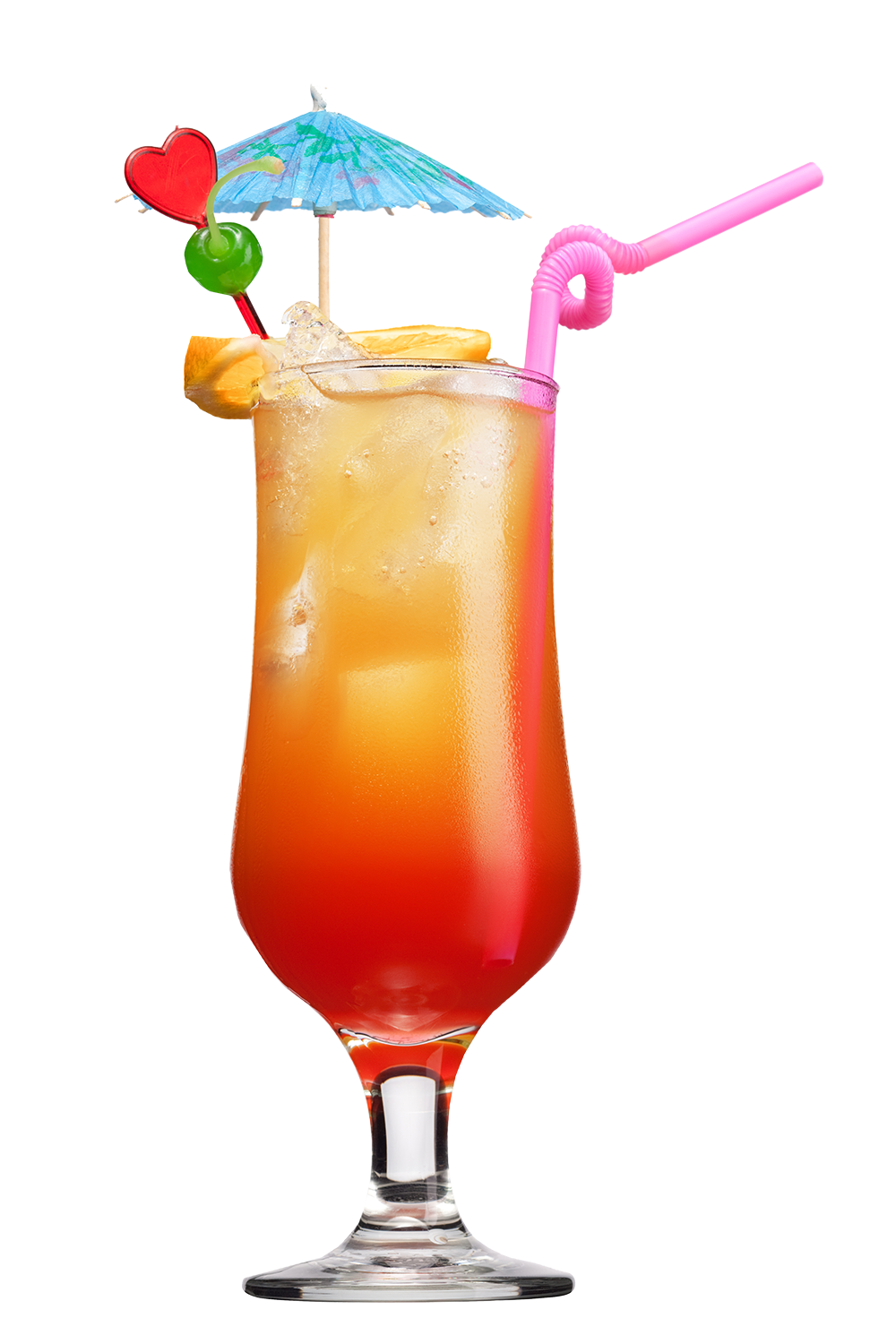 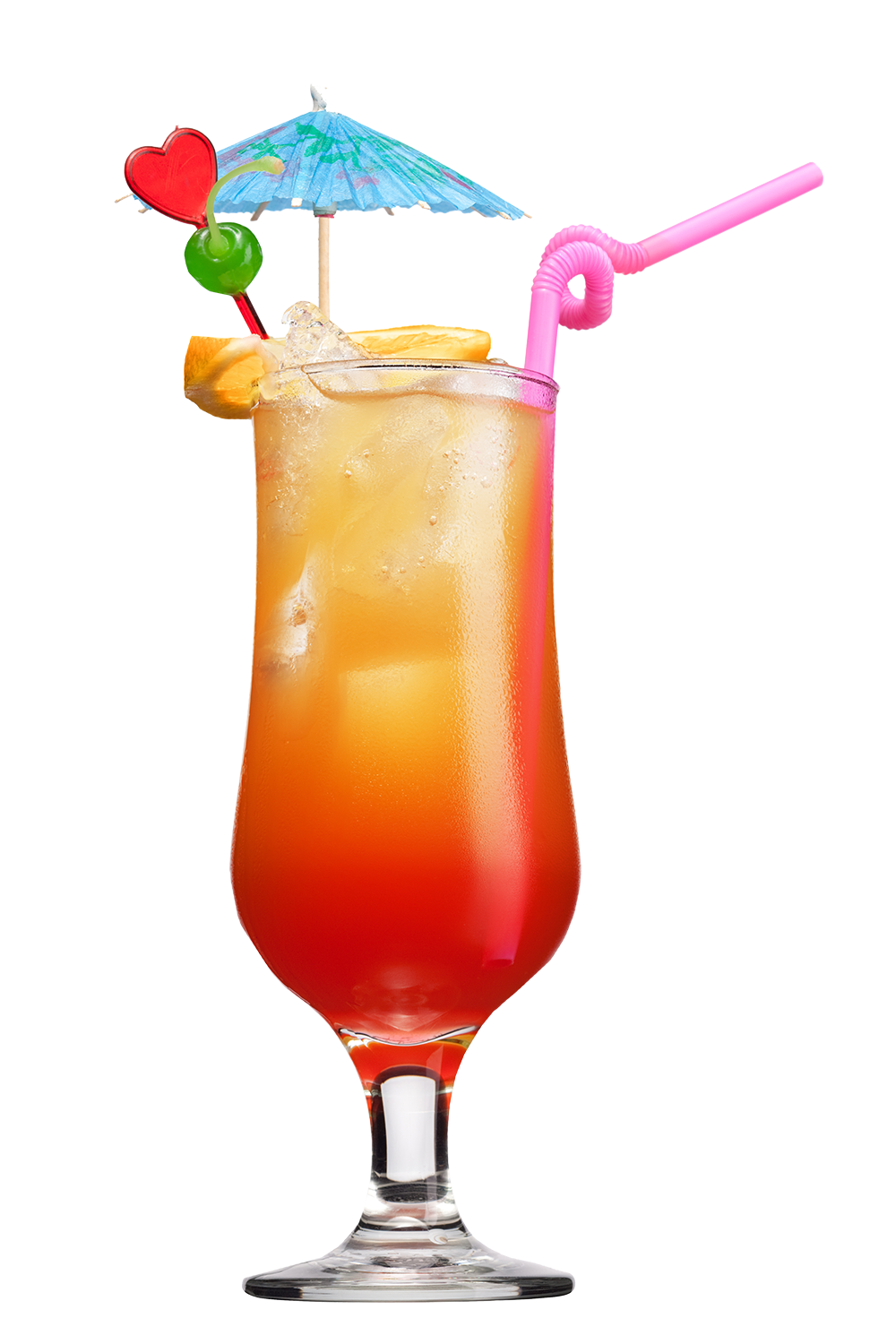 6.5.2023 Lamminpään kerhohuoneella	klo 16 alkaen.Tarjolla ruokaa ja hyvää seuraa. Mahdollisesti alusvaate- esittelijä paikalla, varmistuu lähempänä. Sitovat ilmoittautumiset viimeistään ma 24.4.2023Tuija puh. 0445486916Marika puh. 0505184012Ps. Omat juomat mukaan 